République Algérienne Démocratique et PopulaireMinistère de l’Enseignement Supérieur et de la Recherche ScientifiqueUniversité A. MIRA - BéjaiaFaculté des Sciences de la Nature et de la Vie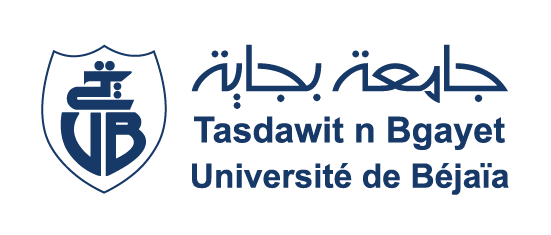 Département des sciences biologiques de l’environnementSpécialité ………….............................................Réf :..........................Mémoire de Fin de CycleEn vue de l’obtention du diplômeMASTERThèmePrésenté par :Nom et prénom & Nom et prénomSoutenu le : ……………………….Devant le jury composé de :Année universitaire : 2023 / 2024M. ..........................................................ProfesseurPrésidentMme. .....................................................MCAEncadreurMelle. ....................................................MAAExaminateur